Kilbarchan A.A.C.Outdoor Facility Risk AssessmentAll athletes, coaches, officials, volunteers, meeting organisers, spectators and other users of Kilbarchan A.A.C. Outdoor Facility are to abide by the Kilbarchan A.A.C. Health and Safety Policy, Facility User Agreement and follow the instructions of the coaches, officials and/or meeting organisers.In order to discharge the duty of care to provide a safe environment for training and competitions of track and field events at Kilbarchan Outdoor Facility, it is necessary to:-Identify hazards.Assess the associated risks.Take action to eliminate the hazard or failing this, take action to either eliminate the risks or reduce them, to an acceptable level.Risks are assessed in terms of:-Low – No or minimal risk of injury.Medium – Some of risk of injury.High – High risk of injury.Only where risks have been assessed as low, should training and/or competitions be allowed to take place. Where control measures are adequate and implemented then risks are categorised as low.This risk assessment is broken down into the below disciplines that take place in Kilbarchan Outdoor FacilityGeneral areaTrackThrowsJumpsIt is the responsibility of ALL coaches and athletes to ensure that all training sessions shall be conducted in a safe manner. The range of events, exercises and drills which athletes and coaches use is such that it would be impossible to specify each individually. Coaches must be aware particularly of the following ~Any risks attached to the event/exercise which an athlete is undertakingThe age and skill level of the athleteThe potential risks of using any equipment not specifically designed for the purpose it is being used for.Weather~ Should tracks, runways and throwing circles become covered in snow or ice or waterlogged then training should cease as risk would be HIGHAll accidents to be reported to Trustees. Trustees will carry out investigation and make recommendations to improve safety.The following schematic outlines the procedure to be followed ~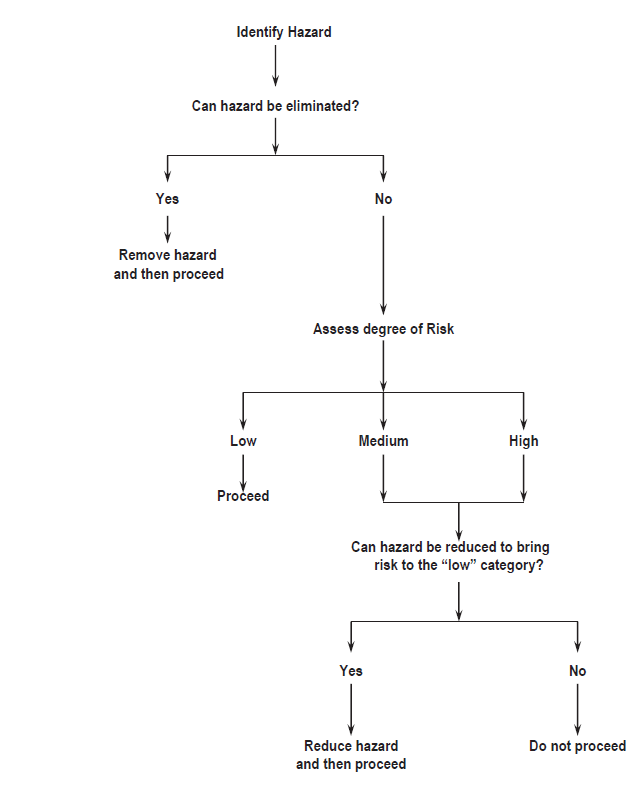 Coaches should be aware that they are responsible for the safety of their athletes not only during a training session at which they are present but also for the training set in training programmes which the athlete has been instructed to carry out.Coaches should make it very clear to their athletes what training it is reasonable for them to do on their own and what training must be supervised.Supervision of Training ~Young Athletes (under 18 years)ALWAYS supervised by a qualified coachJunior Athletes (under 20 years or inexperienced senior athletesSupervised by a qualified coachEvents, including drills and exercises, which there is a risk of accidents to themselves or others.Unsupervised but with other athletes/coaches being presentEvents, including drills and exercises, which have low risk of accidents to the athlete and others.AloneEvents, including drills and exercises, which are relatively risk free.Experienced Senior AthletesSupervised by a qualified coachEvents, including drills and exercises, which there is a risk of accidents to themselves or others.Unsupervised but with other athletes/coaches being presentEvents, including drills and exercises, which have low risk of accidents to the athlete and others.AloneEvents, including drills and exercises, which are relatively risk free.Weight TrainingJunior, younger and inexperienced senior athletes must be supervised at all times by a qualified coachExperienced senior athletes if unsupervised should always ensure that at least one other qualified coach or athlete is present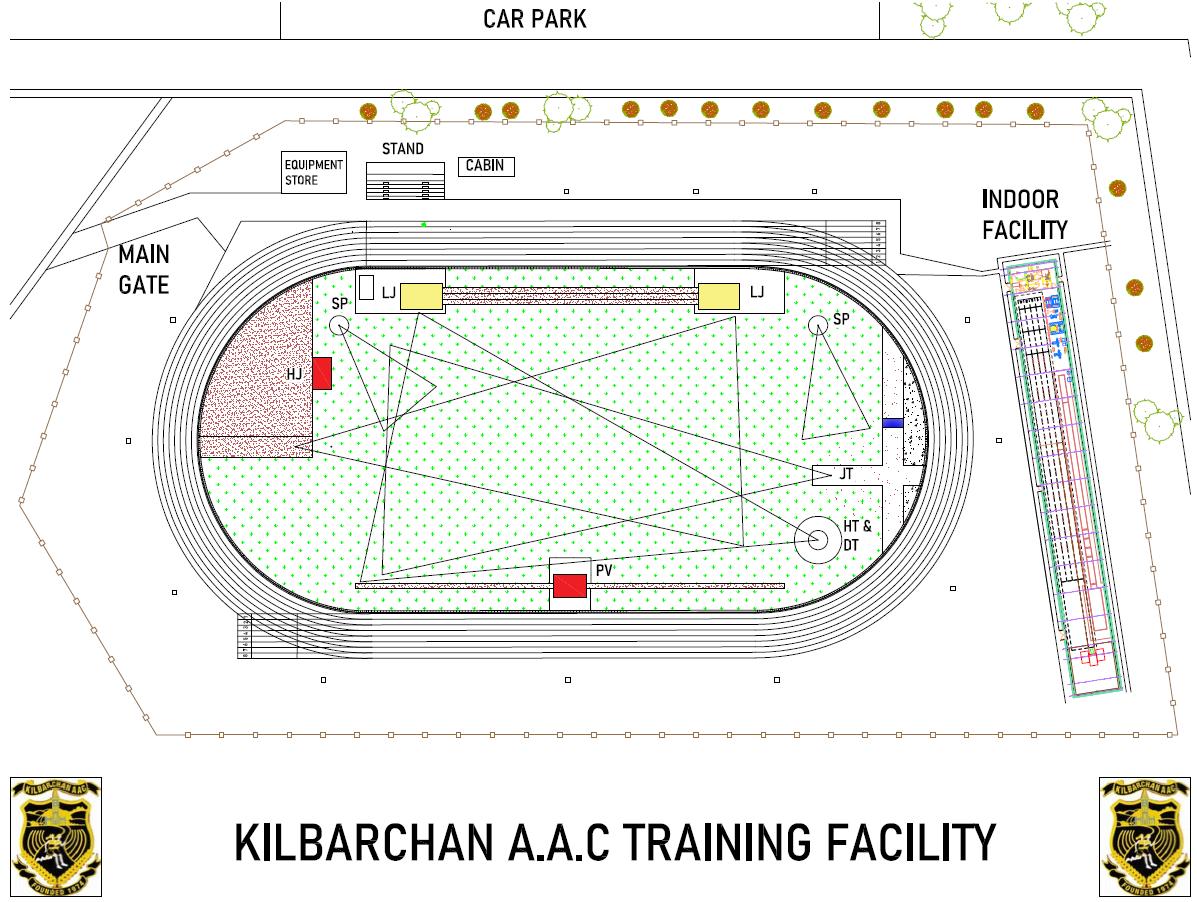 Outdoor Facility Areas 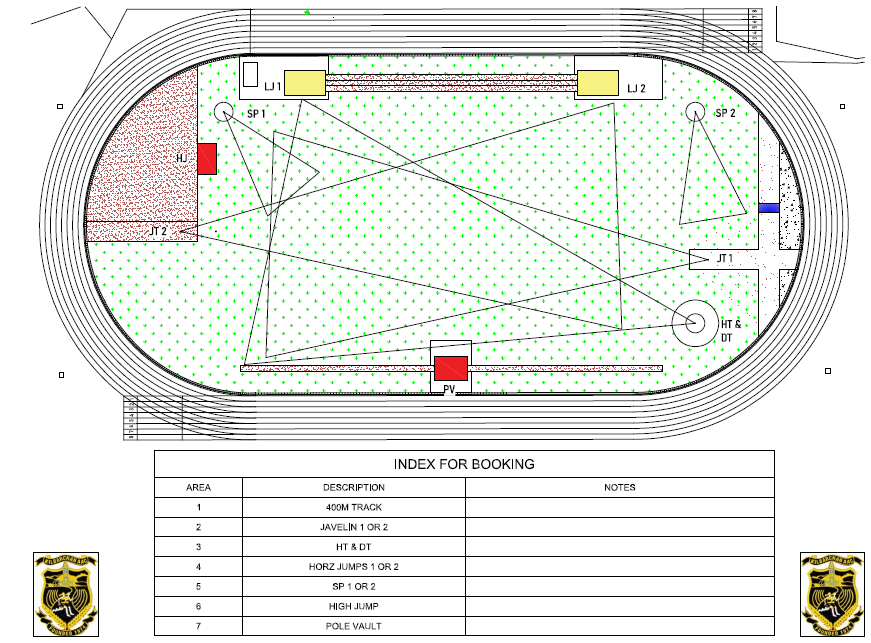 Risk Assessment: Kilbarchan A.A.C.Facility GeneralArea 1~TrackArea 2 Javelin Area 3 Hammer/DiscusArea 4 Horz. JumpsArea 5 Shot Putt Area 6 High JumpArea 7 Pole Vault (not in use at the moment)Risk Assessment Revision HistoryDate: Assessed by: Approved by:Location :Review :19/01/2024Ricky MiellJim GoudieLinwood Outdoor FacilityJune 2024What are the Hazards?RiskPeople at riskWhat are you already doing?Risk RatingWhat else can you do to control this risk?Resultant Risk RatingAction by whomCompletedQualification of coachesCoaching session ~ must be a minimum of level 2 must have Children in Athletics Coaching Qualification & PVGLIf no minimum level 2 qualified coach ~ no sessionRegister of coachesLCoach/athlete ratioSA ratios applyLLChild ProtectionVulnerable users, U18 usersUsersCoaches awareness of spectatorsSA coach to athlete ratio MUST be observed. No 1 to 1 coaching allowed without parent/guardian presentLMinimise spectatorsLPeopleparticipating whoare not eligible ormedically fitUnknown medical conditionsUsersEnsure users are eligible to participateEnsure users are medically fit to participateMAll users to sign user agreement form before access is allowedLElectrical sockets in cabin & spanElectrocutionUsersCover all socketsHEnsure not misused by fixing for example bands to conduitEnsure all non-approved electrical devices removedLEquipment/ObstructionsSlip, trips & fallsUsersUser to return all equipment to correct place after useFirst aid Kit kept in officeMRandom check by TrusteesRecord incidents and inform usersAccess to qualified first aider LEquipment store untidy Slips/trips/fallsFire exit blockedusersStore all equipment in correct place MStorage, shelves to be installedLWhat are the Hazards?RiskPeople at riskWhat are you already doing?Risk RatingWhat else can you do to control this risk?Resultant Risk RatingAction by whomCompletedFire exits cabin/spanEquipment blocking pathUsers Notice on doorFire exits and entrance to be kept clear of equipment, bags etc.MRandom check by TrusteesRecord incidents and inform usersAdd and record safety strips to doorsLFire evacuation procedures Injury by heat/smoke or panicUsersFire evacuation procedures on notice boardFire exits markedMAll coaches/athletes to familiarise themselves with proceduresFire plan to be updatedLLighting in cabin/spanInjury/trip/fallsUsersLights turned on for training sessionsReport any broken lightsLEnsure session is done in adequate lightLWarm up/cool downCollisions Injury/trip/fallsAthletes Athletes and coaches to observe lane discipline Only run in correct directionMAny injuries to be recorded in accident bookReport to be sent to KAAC welfare officerLSport injuriesAthletes Any injuries to be reported to coachLReport to be sent to KAAC welfare officerLHot drinksScalding Users No hot drinks allowed within training areaSports drinks onlyLReport to be sent to KAAC welfare officerAny injuries to be recorded in accident bookLOvercrowdingUsers All sessions to be bookedRefer to booking notesLLAccess to facility Unauthorised accessUsersAll sessions to be booked for specific areas and timesLLSolo trainingLack of assistance due to injury/illnessAthleteAthlete to inform coach when session completed if no feedback key holder to be informed and investigateCoach to inform KAAC welfareMUpdate user agreementInvestigate possibility off of using QR code for sign in/outLLong throws & shot puttinjuries from thrown implementsAthletes/coachesIf Any athlete can throw more than 30m only 1 long throw shall be allowed at training sessions. Separate booking times required. (as advised by SA)M• If long throws are being coached then coach to RA which shot putt area to be used. To be submitted to welfare before coaching session.LWhat are the Hazards?RiskPeople at riskWhat are you already doing?Risk RatingWhat else can you do to control this risk?Resultant Risk RatingAction by whomCompletedLoose track surfaceSlips/trips/fallsAthletes Coaches to check track for loose track surfaceLReport to trustees and record in book LStarting blocksSlipping & tripping due to incorrect positioning or maintenance Athletes Ensure blocks are firmly secured to trackEnsure blocks are in good conditionLBlocks to be regularly inspectedReport to trustees and record in bookLHurdlesInjuries from collisionAthletesEnsure ALL hurdles are removed from track after trainingHurdles to face correct wayHurdle height to be set for correct age groupDamaged hurdles not to be used LHurdles to be regularly inspectedReport to trustees and record in bookCheck for other users and plan session to suitLTrack kerbSlips/tripping due to loose kerbingAthletes Ensure adequate maintenance and inspectionKerbing removed for javelin etc. to be placed in safe area and replaced after event.LReport broken kerbing to trusteesLWeather Strains from slipping on trackAthletes Ensure adequate maintenance and inspectionClean surface regularly to allow drainageLReport any issues to trusteesLPoor lighting conditionsInjuryAthletesFlood lights to used LReport broken lights to trusteesLCoaches and athletes on trackInjuryAthletes/coachesAthletes and coaches to observe track lane conditionsBefore run is about to start check track in both directionsRun in an ant-clockwise directionLReport any incidents to KAAC Welfare officerLWater jumpInjury Athletes Ensure water is level with track surfaceNot to be used if emptyRegularly inspect pit for debris and removeLReport any issues to trusteesConsider covering pitLBarriersInjury Athletes/coachesCheck barriers for damage Carry out manual handling safe practice when placing/removing barriersCheck adjustable barriers for correct and secure fixing of pinsLReport damage to trusteesLWhat are the Hazards?RiskPeople at riskWhat are you already doing?Risk RatingWhat else can you do to control this risk?Resultant Risk RatingAction by whomCompletedLoose  surfaceSlips/trips/fallsAthletes Coaches to check surface for wear Ensure that runway is free of standing water, excessive dirt or grass cuttings.LReport to trustees and record in bookLAthletes/coaches not aware of throws commencing.injuries from thrown implementsAthletes/coachesCoaches must ensure that other athletes or coaches within or in proximity of the throwing area are aware that a throw is due to commence. The coach must be satisfied that the throwing area, is clear and that any other persons appointed to mark landings or retrieve implements are fully aware a throw is about to progress.MArea to be roped offLAthletes/coaches not aware of others Injuries from thrown implementsAthletes/coachesThrows not to commence until coach sees that it is safe to do soMUse of whistle to warn othersLDamaged grip/bent javelininjuriesAthletes/coachesJavelins must be checked before commencement of any throwing to ensure they are serviceable, particularly the grip and profile.LReport any issues to trusteesLImpact Injuries Athletes/coachesAll throws must be from the runway and only in the direction of the sectorJavelins are to be returned after throwing by carrying vertically and not by throwingDuring a throw, coaches and athletes must stand outside the sector lines, behind the throwerLLLong throwsinjuries from thrown implementsAthletes/coachesIf any athlete can throw more than 30m only 1 long throw shall be allowed at training sessions. Separate booking times required if cage is being used. (As advised by SA)LLWhat are the Hazards?RiskPeople at riskWhat are you already doing?Risk RatingWhat else can you do to control this risk?Resultant Risk RatingAction by whomCompletedLoose surfaceSlips/trips/fallsAthletes Coaches to check surface for wearLReport to trustees and record in bookLNet not closedInjuries from equipmentAthletes coachesCoaches to ensure net is closedEnsure a safe distance from netting to be maintainedMSession stopped until net correctedLNet poorly maintainedInjuries from hammer/shotAthletes coachesRegular inspection of netLReport to trustees and record in bookLCircleFalls due to unstable circleAthletesEnsure circle is secured and undamagedEnsure surface is dryLReport to trustees and record in bookSession stopped until circle repairedLEquipment Injury due to faulty equipment Athletes Ensure athletes throw suitable object for age/abilityLLAthletes/coaches not aware of others Injuries from thrown implementsAthletes/coachesThrows not to commence until coach sees that it is safe to do soMUse of whistle to warn othersLAthletes/coaches not aware of throws commencing.injuries from thrown implementsAthletes/coachesCoaches must ensure that other athletes or coaches within or in proximity of the throwing area are aware that a throw is due to commence. The coach must be satisfied that the throwing area, is clear and that any other persons appointed to mark landings or retrieve implements are fully aware a throw is about to progress.MArea to be roped offLImpact Injuries Athletes/coachesAll throws must be from the cage and only in the direction of the sectorDuring a throw, coaches and athletes must stand outside the sector lines, behind the throwerLLImpact Injuries Athletes/coachesCheck gates can move freelyGates to be set and adjusted for left and right throwersEnsure both gates are correctly positioned and locked before each throwLLFallsInjuries Athletes/coachesHammers caught in upper sections of net to be retrieved by competent person. Use ladders do not climb on cageLLLong throwsInjuries from thrown implementsAthletes/coachesIf any athlete can throw more than 30m only 1 long throw shall be allowed at training sessions. Separate booking times required (As advised by SA)What are the Hazards?RiskPeople at riskWhat are you already doing?Risk RatingWhat else can you do to control this risk?Resultant Risk RatingAction by whomCompletedLoose track surfaceSlips/trips/fallsAthletes Coaches to check track for wearEnsure run up area is regularly swept and mopped toLReport to trustees and record in bookLDebris in sandCuts/grazesathletesCoaches to check sand before sessionEnsure area is free from all objects i.e. rakes etc.LReport to trustees and record in bookLTake off boards & blanking boardsInjuryAthletesCoachesBoards checked for damageBoards checked to be stable & level to trackBoard lifting tool available and suitable for purposeLDamaged boards removed to store Report to trustees and record in bookLLanding areaInjuryAthletesCompacted sand to be dug overLanding area edges covered with soft materialLLObstructions Injury Athletes Rakes and brushes are kept away from runway. Rakes laid with prongs downAthletes take their jumps in turn when instructed by coachLLAthletes/coaches not aware of othersInjuryAthletesCoachesSeparate risk assessment to be completed by jump coach if throws training booked at same timeMThrows area to be roped offRA to be submitted to welfare before coaching session.LWhat are the Hazards?RiskPeople at riskWhat are you already doing?Risk RatingWhat else can you do to control this risk?Resultant Risk RatingAction by whomCompletedLoose surfaceSlips/trips/fallsAthletes Coaches to check surface for wearLReport to trustees and record in bookLCircleFalls due to unstable circleAthletesEnsure circle is secured and undamagedEnsure drainage holes are clearEnsure surface is dryEnsure stop board is not damagedLReport to trustees and record in bookSession stopped until circle repairedLEquipment Injury due to faulty equipment Athletes Ensure athletes throw suitable object for age/abilityAll equipment to be checked before useLLAthletes/coaches not aware of others Injuries from thrown implementsAthletes/coachesThrows not to commence until coach sees that it is safe to do soLLAthletes/coaches not aware of throws commencing.injuries from thrown implementsAthletes/coachesCoaches must ensure that other athletes or coaches within or in proximity of the throwing area are aware that a throw is due to commence. The coach must be satisfied that the throwing area, is clear and that any other persons appointed to mark landings or retrieve implements are fully aware a throw is about to progress.LLImpact Injuries Athletes/coachesAll throws must be from the circle and only in the direction of the sectorDuring a throw, coaches and athletes must stand outside the sector lines, behind the throwerLLImpact Injuries Athletes/coachesIf any long throws are being coached at same time then coach shall RA which shot putt area to be used. Safety sector to be roped offMRA to be submitted to welfare before coaching session.LSectorInjuries Athletes/coachesFill in holes in shot area after each sessionLLWhat are the Hazards?RiskPeople at riskWhat are you already doing?Risk RatingWhat else can you do to control this risk?Resultant Risk RatingAction by whomCompletedLoose track surfaceSlips/trips/fallsAthletes Coaches to check track for wearLReport to trustees and record in bookLBars InjuriesAthletes Check bar for damageBe aware of falling barLReport to trustees and record in bookRemove bar to store LLanding covers Injuries from sharp edges AthletesEnsure no sharp edges or tears in coversLReport to trustees and record in bookLElastic barInjuries from falling standsAthletes Ensure stands are firmly securedEnsure elastic bar is sufficiently flexibleLLLanding bedInjuriesAthletesEnsure regular inspection of bedAthletes should not wear jewellery which may cause injury No objects within 1m of sides and rear of bedLReport to trustees and record in bookLStandsInjury from falling standAthletes Bases must be stableEnsure regular inspectionLReport to trustees and record in bookLWhat are the Hazards?RiskPeople at riskWhat are you already doing?Risk RatingWhat else can you do to control this risk?Resultant Risk RatingAction by whomCompletedLoose track surfaceSlips/trips/fallsAthletes Coaches to check track for wearLReport to trustees and record in bookLBars InjuriesAthletes Check bar for damageBe aware of falling barLReport to trustees and record in bookRemove bar to store LLanding covers Injuries from sharp edges AthletesEnsure no sharp edges or tears in coversLReport to trustees and record in bookLElastic barInjuries from falling standsAthletes Ensure stands are firmly securedEnsure elastic bar is sufficiently flexibleLLLanding bedInjuriesAthletesEnsure regular inspection of bedAthletes should not wear jewellery which may cause injury No objects within 1m of sides and rear of bedLReport to trustees and record in bookLStandsInjury from falling standAthletes Bases must be stableEnsure regular inspectionLReport to trustees and record in bookLVaults into sandCuts/grazesAthletes Coaches to check sand before sessionEnsure area is free from all objects i.e. rakes etc.LReport to trustees and record in bookLRuns with poleSlips/trips/fallsAthletes Ensure other coaches and athletes are aware of vaulters runningLLVaults onto matsInjury, mats too small, pole slippingAthletesEnsure mats are thick enough and large enoughEnsure the pole cannot slipLLPolesInjury, falling polesAthletes Check all poles before useBeware of poles falling to side of landing areaEnsure poles are stored where they do not cause a tripping hazardLLVaultingFalls, collisionsAthletes Ensure other users are aware of vaulters on the run upAthletes should not wear jewellery which may cause injuryLLLanding area InjuryAthletes Ensure regular inspection of bedEnsure beds are correct size and conforms to correct specification & rulesLReport to trustees and record in bookLBox Injury & pole damageEnsure regular inspection of boxEnsure box is clearly visibleReport to trustees and record in bookWhat are the Hazards?RiskPeople at riskWhat are you already doing?Risk RatingWhat else can you do to control this risk?Resultant Risk RatingAction by whomCompletedStandsInjury from falling standAthletesFuture equipment so N/AWinders and lower section of stands require protectionBase to be well securedSurrounds Injury from falling onto hard surfaceAthletes As aboveAny hard surface from centre of box~ 5m to front and sides & 7m to rear must be covered with suitable mattingAthletes/coaches not aware of othersInjuryAthletesCoachesSeparate risk assessment to be completed by pole vault coach if throws training booked at same timeMThrows area to be roped offLDate: Assessed by: Approved by:Description :Revision :15/01/2022Ricky MiellJim GoudieOriginal issueO19/01/2024Ricky MiellJim GoudieRe-issued1